Galerija PeF, ČAS LAHKO POČAKA,razstava del profesorja Akademije uporabnih umetnosti na Reki. izr. prof. Želimir Hladnik, spec. Razstava bo na ogled od 24.09. do 08. 10. 2009.Hostel Celica, Galerija Srečišče, Izbor likovnih del študentov tretjega in četrtega letnika Pedagoške fakultete v Ljubljani, smer Likovna pedagogika.Dela za razstavo so izbrali mentorji: red. prof. Bojan Kovačič, izr. prof. Črtomir Frelih, izr. prof. Roman Makše. Vabljeni na otvoritev razstave v torek, 21. julija 2009 ob 19.00 uri. Razstava bo odprta do 21.08. 2009.4L09Zaključna razstava likovnih del študentov 4. letnika LP.Mentorji: izr. prof. M. Bratuša, izr. prof. Č. Frelih, prof. Z. Huzjan, prof. B. Kovačič, as. J. Selan. Vabljeni na otvoritev razstave v četrtek, 28.5. ob 12:00. Razstava bo na ogled do 10.7. 2009.LUTKA Od komedije do tragedije,
skice in lutke iz predstav študentov I. letnika LP in II. Letnika PV. Mentor: red. prof. E. Majaron.Razstava bo na ogled do 25. 5. 2009.SNOVNOST matrica in forma
Razstava grafik in kipov študentov 3. letnika LP PeF (mentorja: red. prof. Bojan Kovačič in izr. prof. Roman Makše). Na ogled bo do 15. 5. 2009, od pon. do pet. med 8. in 18. uro, v sob. med 8. in 14. uro.KRIŽEV POT, gvaš na papirju, as. JURIJ SELAN, akad. Slikar.Vabljeni na otvoritev razstave v ponedeljek, 16. 3. ob 12:00. Razstava bo na ogled do 12. 4. 2009.JURE šUšTARIČ DADA, slikarska razstava diplomanta LP Pef.Vabljeni na ogled razstave od srede, 21. 1. do 22. 2. 2009.IGRE PROSTOROV V PROSTORU
Razstava maket arhitekturnih objektov študentov 3. letnika likovne pedagogike. Menotirica: Beatriz Tomšič Čerkez
7.1.2009 - 15.1.2009PIET VAN ZON
ARHITEKTURNA SLIKA
22.10.2008 - 30.11.2008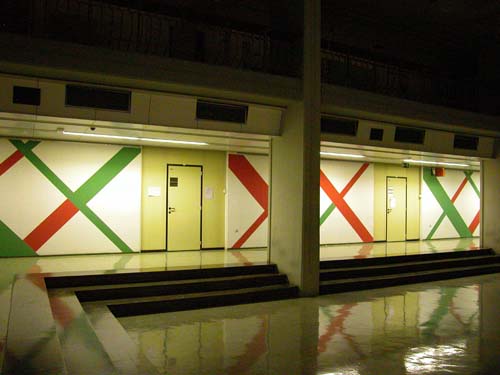 4L08
Zaključna razstava likovnih del študentov 4. letnika likovne pedagogike.
29.5.2008 - 11.7.2008Trubarjev Ta Novi Testament
Projekt študentov 1. letnika LP in 3. letnika PV ob 500 letnici Trubarjevega rojstva.
19.5.2008 - 26.5.2008
TINA GROBOVšEK:
Preteklosti in lastne sence se ne rešiš - ali pač
kiparska razstava absolventke LP PeF.
7.5.2008 - 17.5.2008
VALENTINA šTIRN: PRAZNO (PO)POLNEGA
Kiparska razstava absolventke LP PeF.
21.4.2008 - 2.5.2008
MOJCA ZALOŽNIK, razstava diplomantke LP PeF.
4.4.2008 - 18.4.2008
Red. prof. SAMUEL GRAJFONER, spec.: TEME LUKENJ,
razstava grafik sodelovanje med Pef Ljubljana in Pef Maribor.
13.2.2008 - 14.3.2008
META KOS: RAZSTAVA BREZ LUČI (STRAH PRED SVETLOBO)
5.2.2008 - 13.2.2008
mag. BREDA JONTES: ČLOVEšKA FIGURA V LUČI LIKOVNEGA RAZVOJA
Razstava otroških risb.
22.1.2008 - 4.2.2008
akad. kip. LOVRO INKRET: RAZSTAVA PLASTIČNE LIKOVNE DEJAVNOSTI DIJAKINJ LJUBLJANA- PREDšOLSKA VZGOJA
16.10 - 25.11.2007
60 LET PEF
1+2 / Profesorji in študenti
Razstava likovnih del Oddelka za likovno pedagogiko PeF.
12.9 - 12.10.2007
60 LET PEF
Razstava likovnih del profesorjev oddelka za likovno pedagogiko pedagoške fakultete v Ljubljani.

4L07
Zaključna razstava likovnih del študentov četrtega letnika LP.
Mentorji: Č. Frelih, Z. Huzjan, B. Kovačič, R. Makše.
31.5 - 14.7.2007
LIKOVNA GOVORICA PREDSTAVE
Razstava študentskih del pri predmetu scenografija z lutkarstvom.
Mentor: prof. E. Majaron
21.5 - 29.5.2007
HAMO ČAVRK: CARTA INCOGNITA, grafike
18.4 - 19.5.2007
SPOšTUJ DROBIŽKE
Fotografije in igrače otrok iz zahodne Afrike.
Sonja Porle
21.3 - 16.4.2007
RED V PROSTORU: VZOREC IN ČLOVEK
Dela študentov Fakultete za arhitekturo UL pri predmetu Elementi arhitekture 2006/07, prvi letnik (prof dr. Borut Juvanec)Mentorja: dr. Domen Zupančič, Srdjan Nadj.
21.2 - 17.3.2007
LIKOVNA DELA PROFESORJEV LP PEF
M. Bratuša, D. Čadež, Č. Frelih, T Gorjup, Z. Huzjan, B. Jesih, S. Kapus, B. Kovačič, R. Makše, I. Mršnik, B. Tomšič-Čerkez
11.1 - 1.2.2007
MIRKO BRATUšA: MALA RAZSTAVA
4.12.2007 - 6.1.2007 
ŽIGA OKORN: OSVETLJENI 2,
naslovljeno na svobodo drugega.
14.11. - 30.11.2006
4L06
Zaključna razstava del študentov 4. letnika
Oddelka za likovno pedagogiko Pedagoške fakultete.
31. 05. - 24. 06. 2006
POT DO PREDSTAVE
Razstava osnutkov in lutk študentov 1. letnika
Oddelka za likovno pedagogiko Pedagoške fakultete.
16. 05. - 27. 05. 2005
ANITA KOŽAR, IZTOK HOLC ...
19. 04. - 03. 05. 2006
JURE ZORIČ, MARTINA MANFREDA ...
05. 04. - 18. 04. 2006

LIKOVNO IZRAŽANJE SREDNJEŠOLCEV... v luči prenavljanja srednjih strokovnih in poklicnih programov.
Razstava in nastop dijakov Srednje vzgojiteljske šole in Gimnazije Ljubljana
14. 03. - 03. 04. 2006
WILHELM ROSENEDER ... Ekspanzija
21. 02. - 13. 03. 2006

GORAN ŠTIMAC ... Nepozaba razstava sik in kipov
17. 01. - 05. 02. 2006

BOJAN KOVAČIČ
Razstava ob izvolitvi v naziv redni profesor za grafiko.
05. 01. - 15. 01. 2006

IVO MRŠNIK ... "1000 & 1"
/ zapisi, fragmenti, marginalije /
1. 12. 2005. - 10. 1. 2006

SPIRO MASON ... "STEBRI"
situacija za tri stebre
10. 11. - 25. 11. 2005
4L05
Razstava del študentov 4. letnika
Oddelka za likovno pedagogiko Pedagoške fakultete.
31. 05. - 10. 7. 2005

Razstava del profesorjev likovne kulture Akademije za učitelje Univerze v Zagrebu
5. 5. - 24. 5. 2005

LUKA GLUVIČ, IZTOK HOLC, SAŠA JEREB ... >>3<<
Razstava grafik in slik.
11. 4. - 30. 4. 2005
Prof. DARKO GOLIJA ... DLANČNIKI
Kiparska razstava.
23. 3. - 30. 3. 2005
V SAMOTI IN SKUPAJ
02. 02 - 24. 02. 2005

Razstava del profesorjev Oddelka za likovno pedagogiko PeF:
2. 12. 2004 - 7. 1. 2005
ALEN OŽBOLT ... 'Uči te papir'
komunikacijska postavitev.
8. 11. - 26. 11. 2004
HORIZONTI - Svet različnih perspektiv
Predstavitev projekta, ki je nastal pri izbirnem predmetu OBLIKOVANJE
v študijskem letu 2002/03.
5. 10. - 31. 10. 2004
4L04
Razstava del študentov 4. letnika
Oddelka za likovno pedagogiko Pedagoške fakultete
26. 05. - 10. 7. 2004
GRAFIKA II
Razstava izbora grafičnih listov nastalih v okviru učnega programa v 3. in 4. letniku pod mentorstvom prof. Iva Mršnika.
05. 05 - 22. 05. 2004

SOS BRYSCH  - Pustolovsko potovanje
24. 03 - 17. 04. 2004
Razstava slik danske slikarke

IRMA GNEZDA in JAN OUTRATA - Notranjost zunanjosti
23. 02. - 19. 03. 2004


DRAGICA ČADEŽ  Prehajanje - zaznamovano
01. 12 - 18. 02. 2004
